BAPHAHT 2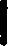 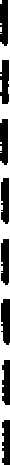 Часть 1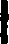                      Студент получил свой первый говорар в paзuepe 900 рублей за выполвеввыіі перевод. Ов решвл  ва все  получеввые девьгв  ку- пить букет тіольпвлов для своей учїtтельвиды вяглийского языка. Какое ваябольтее колішество тюльпвлов сможет куовть студент, если удержаввый у вего ввлог ва  доходы составляет  13%  гояора- ра, тпльпавв  сюят  60  рублей  за  ттуку и  букет  должев  постоять из вепетвого писла дветов?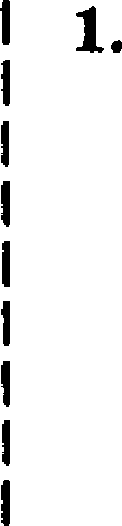 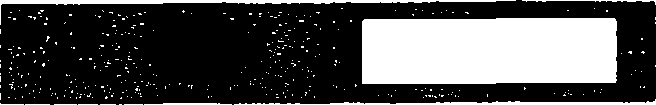 На рисувке жирвыми тоякамя показава дева золота ва иомевт                  закрытия  биржевых   торгов  во  все  раФяве  двя  с  3  во  24 октября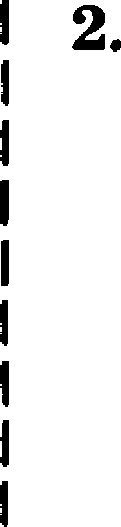 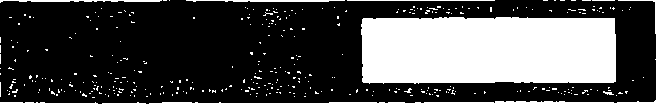 2002 года. По горизовтали указыввются яисла месяца, оо  вертя- кали — деяа увдии золота в долларах CIIIA.  Для  ваглядяости жярвые топки ва рисувке соедивевы ливвей. Ооределите оо  ри- сувку развость иежду вавбольтей и ваимевьтей девой золота ва момевт  закрытия  торгов в  указаввыії  oepuoд  (в  долл.арах  CIПA ш328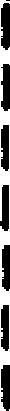 326324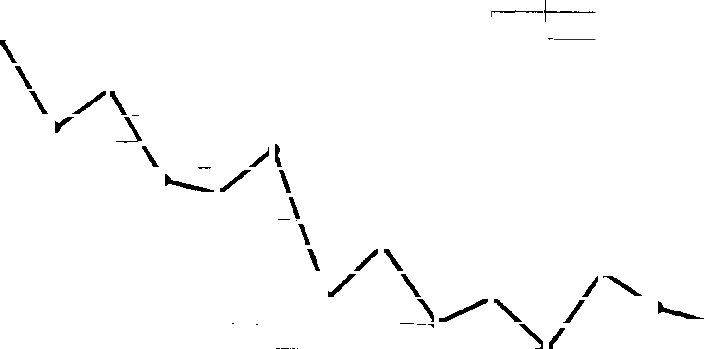 322320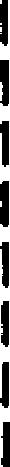 318316314312310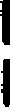 3	4	7	8	9	10   11   14   15   16   17  18  21  22   23  24На   клетяатой бунаге  взображевы  два круга.  Площадь вяутреввего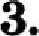 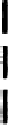 нруга равва 16. Наіідвте влощвдь звттрвховвввоіі фягуръі.	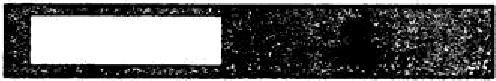 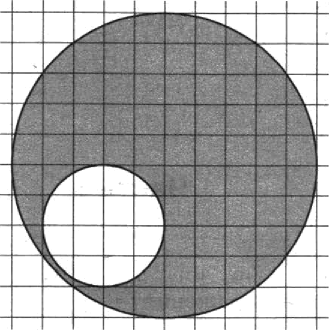 Автоматіыеская ливяя изготавяивает батареинв. Вероятность  то-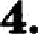 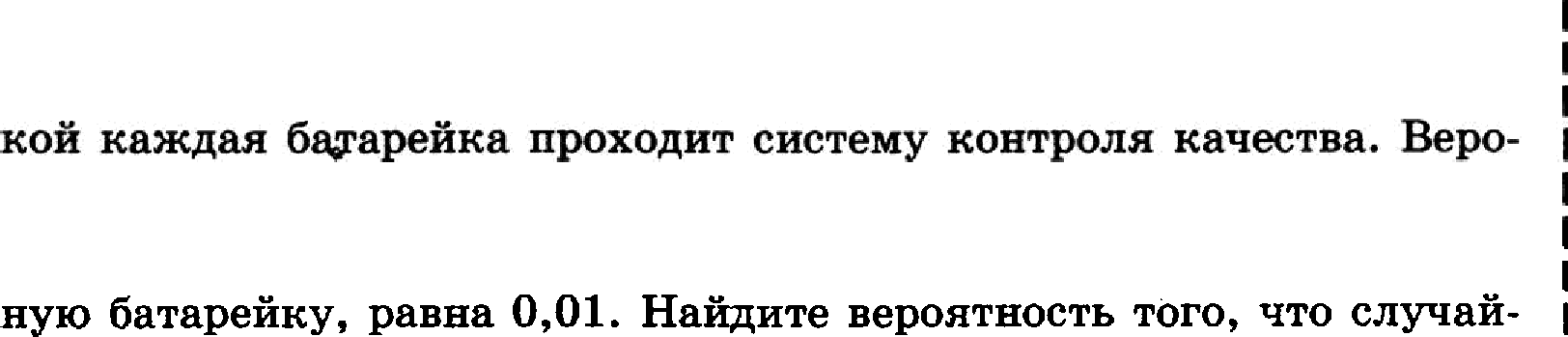 ю,  что  готовая батареііка  вевсправва,  раввв 0,02.  Перед  упаков-        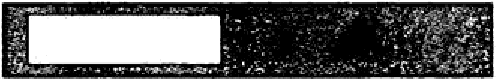 ятвоеть тою, ято яевсораввая батаревна будет забрановвва, равва 0,98. Вероятность  того, ято система  по ошибке  забранует исправ-яо выбраввая батарейка будет забранована системой контроля.Найдите ваимевътий положительяый корепь ураввения  sin      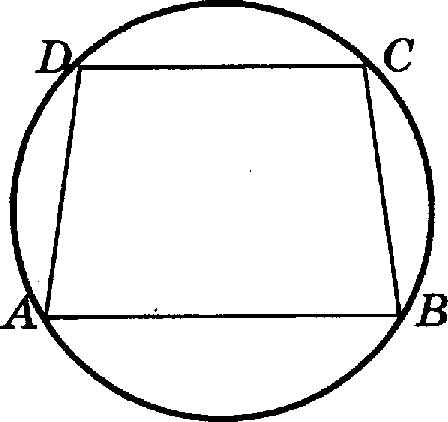 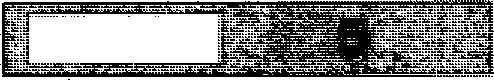 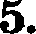 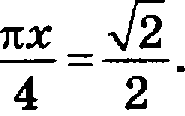 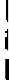 Освовавия  раввобедреввой  трагедии раввъі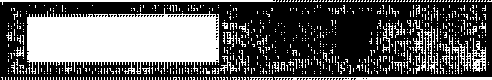 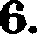 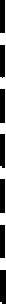 96 и 28. Цевтр окружвостя, ооисанной около травеqви, лежит ввутри трвведїїи, а рвдвус окружвоств равен 50. Найдите вы- соту трапеции.На рисуігке взображёв графив функции у = / (z).	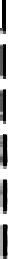 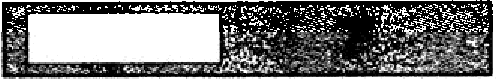 = —1—zя — 21 z  я — 135 z— 13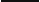 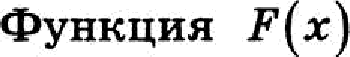 4	4	4	2—  одва  иа оервообразвъіхфувкqня  / (z). Найдите площадь занраюеияой фигурм.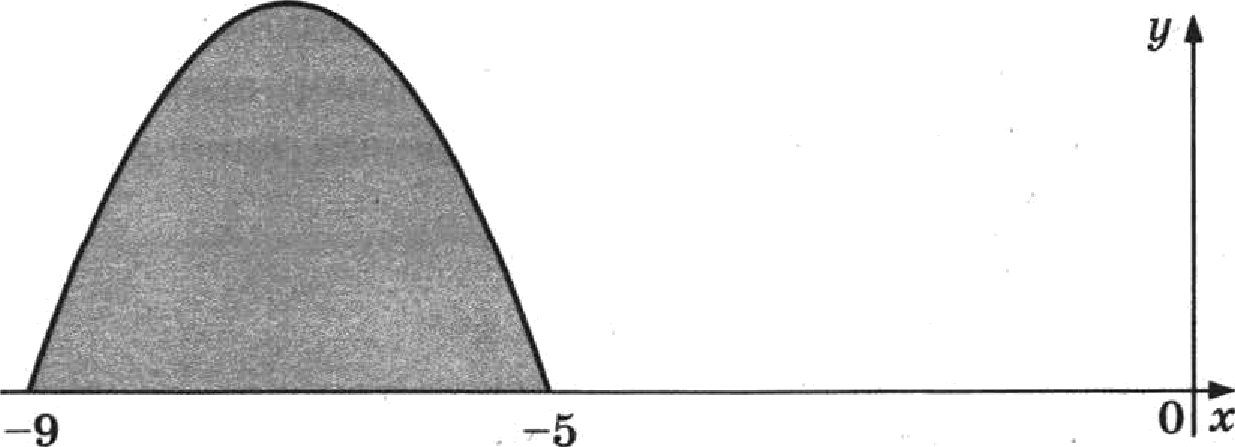     ј  8.	Объём  оараллеиеіввіеда ABCDA BiC Di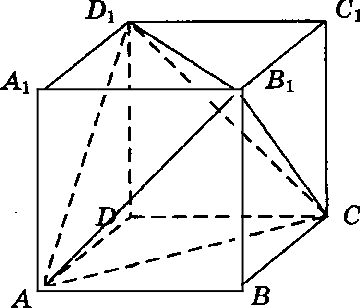 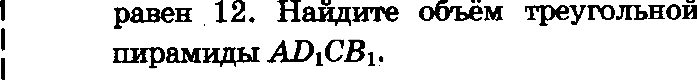 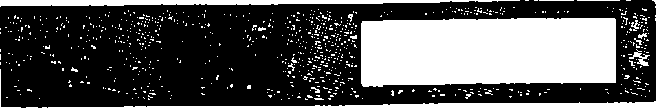                                                                            Часть 2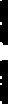 7	9°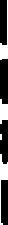          9.	Найдите зваяевие выражевпя	$$,	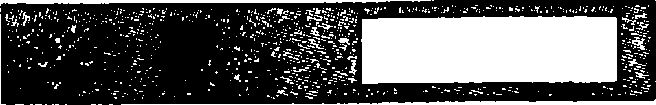 Для обогрева помещеиия, температура в котором воддерживается                  ва уровве  Гп = 15 °С, яерез радватор отоплевия вровускают  го-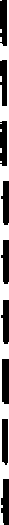 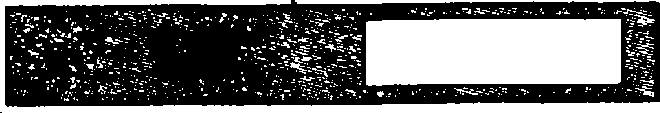 рячую   воду.   Расход   вроходящей    череа   трубу    радватора    воды п   —  1,4  кг/с.  Проходя   по  трубе  расстоявве   ж,  вода  охлаждается от  ваяальиой  темвературв      в'       5  °С  до  температуры   Z', вричём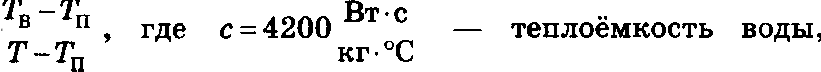 Х=Я    ЇОЩg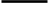 у = 63	—   коаффициевт    теолообмева,    а   п = 1,8	— оостОЯІl-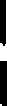 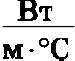 вая.  Найдите,   до  какой  температуры   (в  градусах  Цельсия)  охла- I	двтся  вода,  если длива  трубы  радиатора  равва 168 м.Расстояние между городами А и В равво 600 км. Ип города А в го-                  род В ваіехвл  автомобвлъ,  а  яереа  2 яaca еледом  за  вим  со  скоро-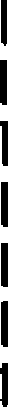 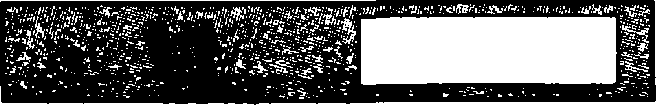 с*ью 90 кш/ч выег н о/иклист, /олв ыDбильв горо/еСи повер лобратво. Еогдаоввер лсявА,іътоыоб прибмлвВ. Найдите  скорость  автомобиля.  Ответ дайте  в километрах  в час.    12.	В  какоіі  точке  функция у =	т'  —22a +122   орияимает ваимевьшее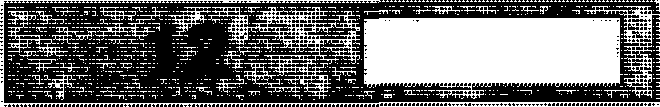 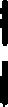 1	звачевие?Не забудьте перенести все ответы в бланк ответов N°- 1.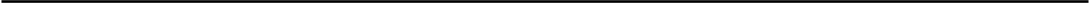 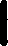 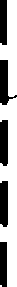 13.	а)  Ретвте  ураввевие   (64"“ )“ ‘	8ІПФ                     6) Наіідите  его корви,  оривадлежатqие отрезку  $— 3 -*	—  *	.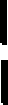 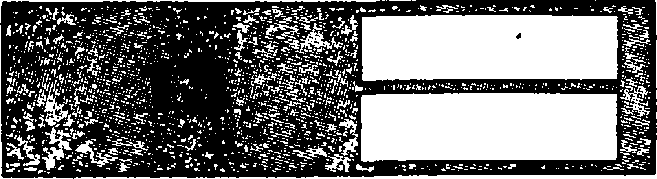      2	2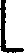 ld.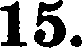 16.В   основавви   орямой   треугольвой   првзмы  ABCAiBiCi  лежит рав-нобедреввый   треугольник   А8С    с   освовавием   AC.  Точка  К — ee-	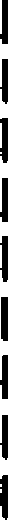 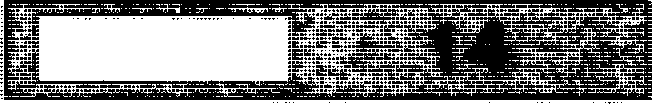 редина   ребра Ai Bi.	а   тояка   М   делит   ребро   AC в  отнотении A3f  :  MC =  1  : 3.а) Докажвте,  что КМ  оероевднкулярво AC.6)  Найдите  угол  между  орямой   КМ   н   плоекостью   ABB i.   псл< AB  =  10, AC =  16  и ААА  =  5.Ретите  веравевство	х + 3 —  Зх  — 2 >	т —2 .	    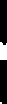 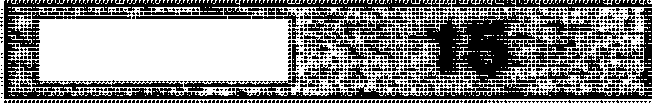 Дав треугольник А8С. Середиввый оерпевдикуляр к стороне AfI	 пересекается  с  биссектрвсой  угла  ВАС  в  тояке  К,  лежащей  ва сто-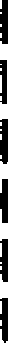 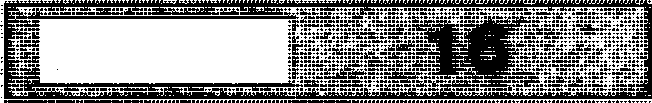 роне BC.а) Докажите,  ято  AC’ ——BC  CK.6) Найдите  радвус окружвости,  воисавной в треугольник А  С, ec-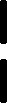 ли siп В ——4н сторова AC —— 36.У фермера есть два ооля, каждое олощадью  10 гектаров.  На  каж- дом поле можно выраідивать картофель и свёклу, поля можво де- лить между этими культурами в любой прооордии. Урожайность картофеля   ва   первом  поле  составляет   200 ц/га,   а  на  втором 300 ц/га.	Урожайвость	свёклы	на	первом	ооле	составляет 250 ц/га,  а на втором  — 200 ц/га.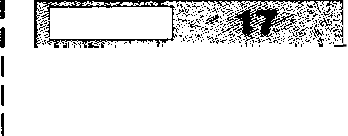 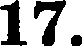 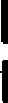 Фермер  может  продавать  картофель  по  цене  1500  py6.  за  девтяер,а свёклу  —  оо  цеяе  1800  py6.  за  дентнер.  Какой  наибольтий  до- ход может оолучвть фермер?	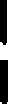 Найдите все анаяевия  в,  ори  каждом  из которых уравяеяие	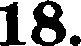 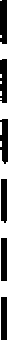 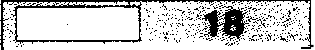 log —7 ,s	' + 2$ — log   _7   $(о — 6)a	+ 2)имеет  ровно  два  раплячвых корня.19.  Конечная   последовательность    oн ,   •   *   ' °°*	п   Состоит   из    п   k   3   не	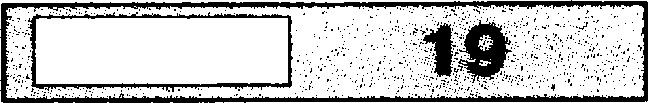 обязательно  рапличвых  ватуральных  чисел,  причём  ори  всех  на-	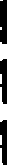 туральных  #	п —2  выоолвево  равенетво  o,+  = 2o +, —о  +1.а) Приведите  пример  такой ооследовательности ори  п =  5,  в кото-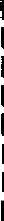 рой «s = 1.6)   Может   ли   в   такой   последовательноети   оказаться   так,  что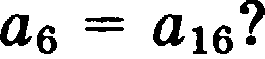 в)  При  каком  наибольтем  п  такая  последовательность может по-стоять только ип чисел,  ве оревосходящих 75?